TESTBILD-Magazin:Eckert Schulen gehören zur Elite der deutschen BildungsanbieterGemeinsam mit statista ermittelte das Magazin „TESTBILD“ die besten Weiterbildungsmöglichkeiten in Deutschland. Die Eckert Schulen gehören in der Kategorie „Berufliche Weiterbildung“ zu den Top 10 der besten Anbieter in Deutschland.Regenstauf — Die Eckert Schulen gehören zu den zehn besten Anbietern für berufliche Weiterbildung in Deutschland. „Lerneffekt: Hoch“, lautet das unabhängige Kundenurteil, veröffentlicht in der aktuellen Ausgabe der TESTBILD. Grundlage des Ergebnisses ist eine Umfrage unter 3.800 Weiterbildungs-Nutzern, die das Verbrauchermagazin in Zusammenarbeit mit statista umsetzte. Die Eckert Schulen mit Sitz vor den Toren Regensburgs und mehr als 50 Standorten im gesamten Bundesgebiet erhielten dabei Top-Noten und eine Gesamtbewertung von  79,4 von 100 möglichen Punkten. „Dieses Testergebnis ist für uns ein weiterer Beleg, dass wir mit unserem Lernkonzept den richtigen Nerv treffen, und Rückenwind auf unserem Weg, die umfassende und nachhaltige Zufriedenheit unserer Kunden zur Grundlage unserer Angebote zu machen“, kommentierte der stellvertretende Vorstandsvorsitzende Gottfried Steger das Ergebnis.Die hohe Zufriedenheit bestätigten jetzt auch die befragten Lernapp-Nutzer sowie Fernuni-Absolventen und Teilnehmer von Online-Seminaren. Die tatsächliche Nutzung eines oder mehrerer Angebote war Voraussetzung, um sich an der Studie beteiligen zu können. Nur so sei es nach Angaben der Meinungsforscher möglich gewesen, qualifizierte Aussagen etwa über das wichtigste Bewertungsmerkmal – die Qualität der Ausbildung – zu erhalten. In die Bewertung flossen auch der Lerneffekt, die Aktualität des Lehrmaterials und die Betreuung rund um das Lernangebot ein. Weitere Kriterien waren die Teilnehmerzufriedenheit, Weiterempfehlungsbereitschaft und Bekanntheit des Anbieters.Die Eckert Schulen sind heute bundesweit präsent von Hamburg bis Rosenheim und von Düsseldorf bis Dresden. Jährlich legen dort mehr als 8.000 Absolventen den Grundstein für einen erfolgreichen Karrieresprung oder neue Karriereperspektiven. Viele der heute über 50 Standorte entstanden in den vergangenen Jahren als Ergebnis eines überaus erfolgreichen Expansionskurses. Weitere „Lern-Satelliten“ sind nach Angaben des Unternehmens geplant. Das Erfolgsgeheimnis beschreibt der stellvertretende Vorstandsvorsitzende so: „Aus- und Weiterbildung sowie berufliche Rehabilitation am Puls der Wirtschaft, bewährte aber auch innovative Bildungskonzepte, die auf die individuellen Bedarfe der Teilnehmer zugeschnitten sind“, so Steger. Das Angebot umfasst heute nahezu alle Berufssparten: vom Staatlich geprüften Techniker und Industriemeister IHK über Fachwirt, Fachkaufmann und Betriebswirt IHK bis hin zu berufsbegleitenden Bachelor- und Master-Studiengängen. Eine hohe Kompetenz besitzen die Eckert Schulen auch in den Bereichen Medizin, Hotel und Gastronomie.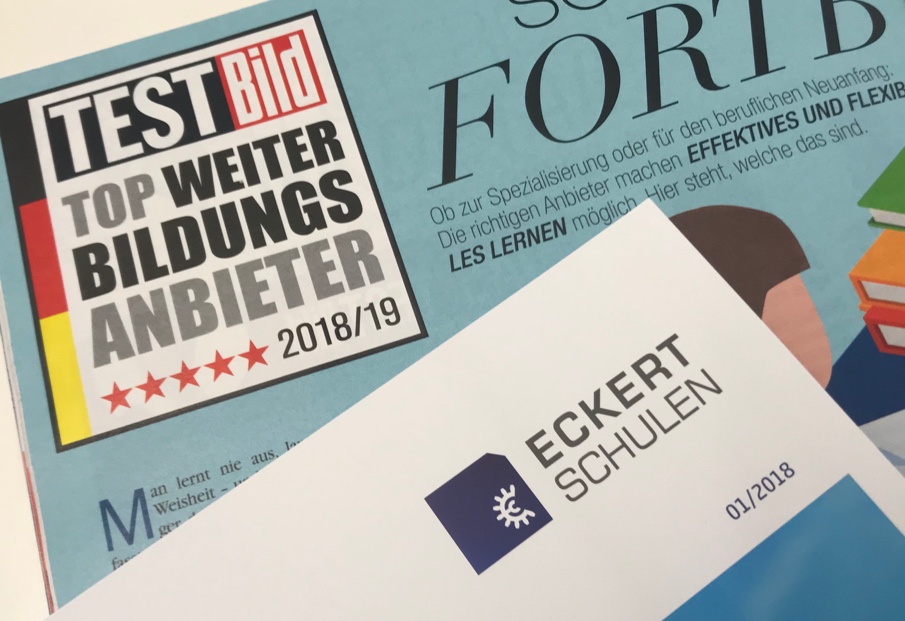 Die Eckert Schulen gehören zu den zehn besten Anbietern für berufliche Weiterbildung in Deutschland. „Lerneffekt: Hoch“, lautet das unabhängige Kundenurteil, veröffentlicht in der aktuellen Ausgabe der TESTBILD. Foto: Eckert SchulenPressekontakt:Dr. Robert Eckert Schulen AGDr.-Robert-Eckert-Str. 3, 93128 RegenstaufTelefon: +49 (9402) 502-480, Telefax: +49 (9402) 502-6480E-Mail: andrea.radlbeck@eckert-schulen.deWeb: www.eckert-schulen.de ___________________________________ Die Eckert Schulen sind eines der führenden privaten Unternehmen für berufliche Bildung, Weiterbildung und Rehabilitation in Deutschland. In der 70-jährigen Firmengeschichte haben rund 100.000 Menschen einen erfolgreichen Abschluss und damit bessere berufliche Perspektiven erreicht. Die Eckert Schulen tragen dazu bei, dass möglichst viele eine qualifizierte Aus- und Weiterbildung erhalten. Das Bildungskonzept „Eckert 360 Grad“ stimmt die unterschiedlichen Lebenskonzepte mit den angestrebten Berufswünschen lückenlos und maßgeschneidert aufeinander ab. Die flexible Kursgestaltung, eine praxisnahe Ausbildung und ein herausragendes technisches Know-how sorgen für eine Erfolgsquote von bis zu 100% und öffnen Türen zu attraktiven Arbeitgebern.